«Звёздное небо» Нестандартное физкультурное  оборудование изготовленное своими руками.В нашем детском саду мы часто используем  физкультурное нестандартное оборудование изготовленное своими руками, так как спортивное оборудование - это всегда    дополнительный стимуляции  физкультурно- оздоровительной   работы.  Я тоже  сделала своё «Звёздное небо» и часто его использую так как детям очень нравиться с ним играть.     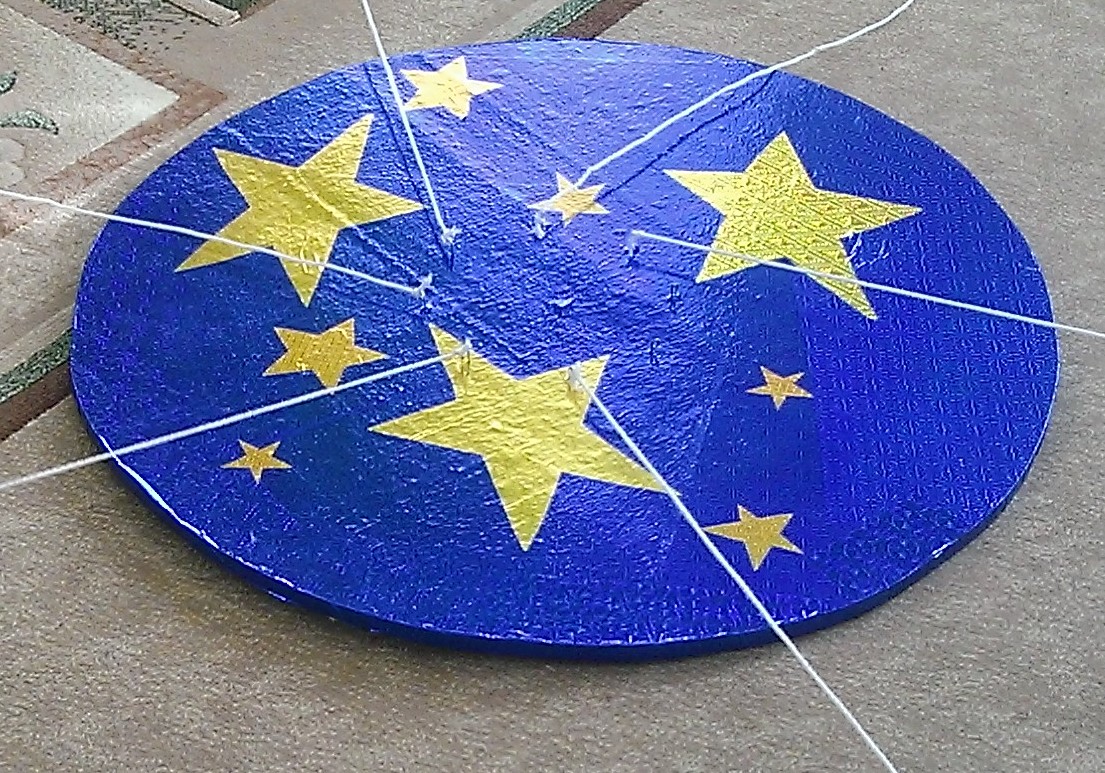   * Нестандартное оборудование, способствует комплексному физическому воспитанию и закреплению достижений коррекционно-воспитательной работы.Оборудование выполняет свою развивающую роль тем, что оно доступно для активности детей.  * Оборудование должно привлекать ребенка, формировать его эстетический вкус. Чтобы детям не было тоскливо и скучно, я постаралась сделать оборудование ярким, красочным. Использованный материал: вырезанный круг из ДСП, оракл  синий для неба, оракл золотой для звёздочек ,бельевая верёвка ,палочки для наматывания. 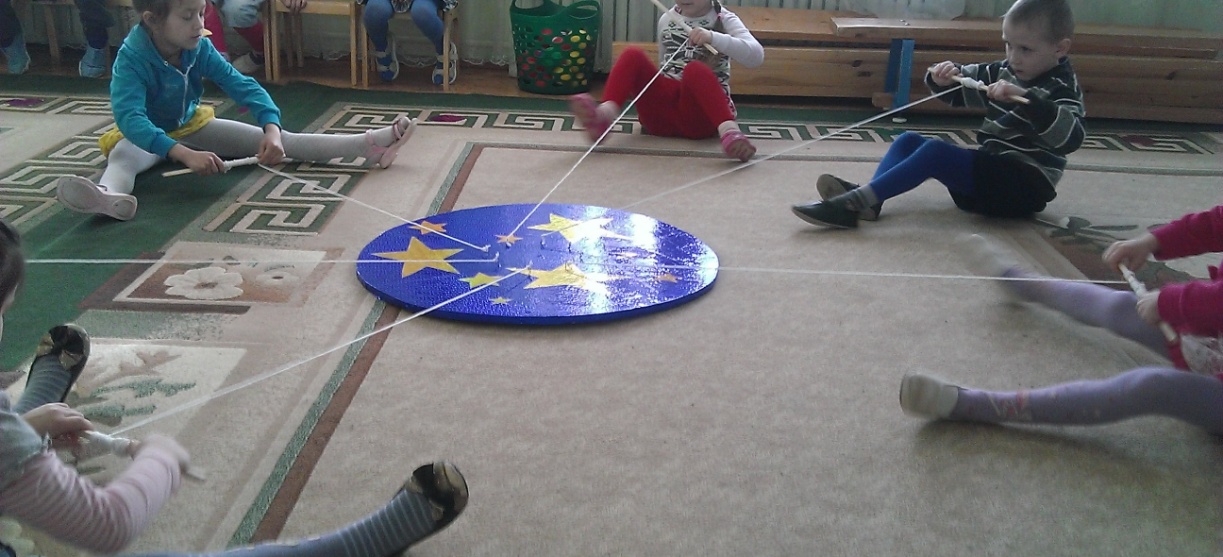 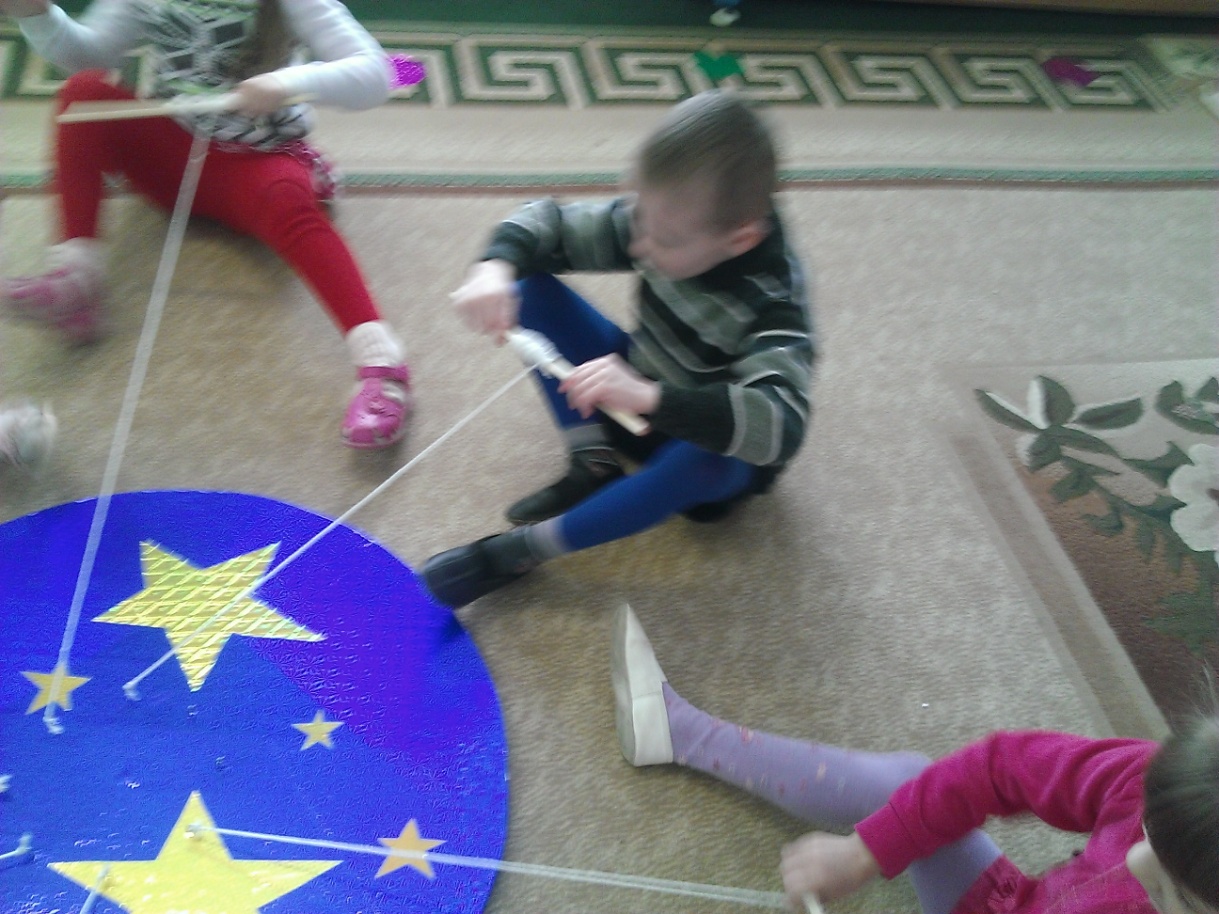 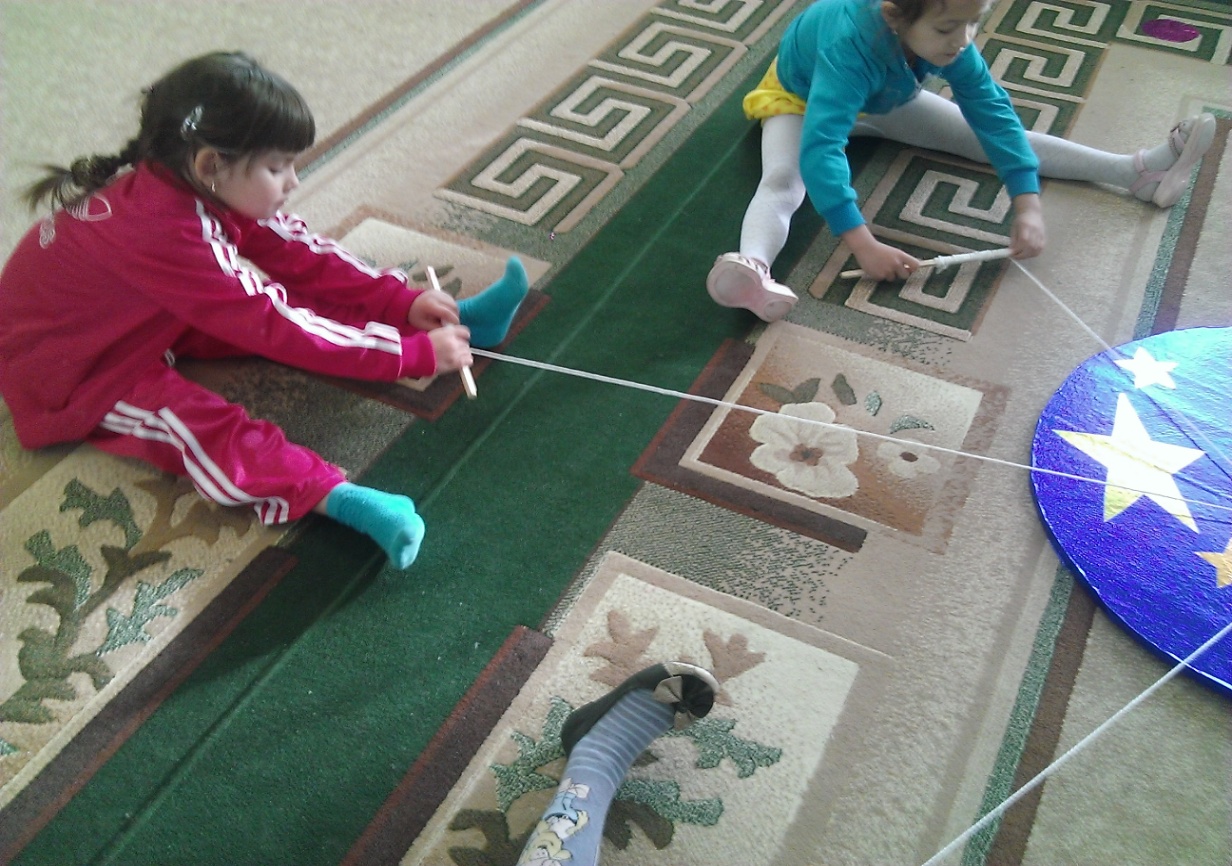         Цели: 1) тренировка пальцев,2)развитие выносливости мышц,3) улучшение гибкости позвоночника,4)растяжка мышцСпособы работы:  дети сидя наматывают на палочки натянутую веревочку ,при этом дети тоже двигаются, можно и разматывая верёвочку  сидя двигаться обратно назад.